–<<  Ahlak ve İnsan  >>–İhsan Tekoğlu─ Münafıklar : 5 ─(“Yalancılar”)(Ahlak Yazıları : 12)Önsöz : (“Münafıklar” konulu yazılarımızın 5. bölümünde, Hz.Peygamberimizin : “Konuştuğunda yalan söyler.” 1 dediği, yalancı münafıkları ele alacağız. Yalan münafığın en tehlikeli silahlarındandır. Bilindiği gibi münafıklık genel hatlarıyla ikiye ayrılır : 1–  Akîdevî münafıklık (İman ve inançta münafıklık), 2– Amelî münafıklık (Davranışta münafıklık). Akîdevî münafıklık Medine döneminde kalsa da, amelî münafıklık günümüze kadar ulaşmış, kapsamlı ve karışık hale gelmiştir. Aslında her iki tip münafıklık iç içedir, kolay kolay ayrılmaz. Davranışta münafık olan bir kimse, iman ve inanç yönünden de problemli ve hastalıklıdır. Her ikisine de ahirette benzer işlem yapılacaktır. Bu yazımızda, “ayet” ve “hadis” penceresinden bakarak; “Yalancılar”, “Yalancılık” ve “Yalancılık Hastalığı” konularını incelemeye çalışacağız. “Yalan” ; asılsız, gerçeğe uymayan, doğru olmayan, kandırmak, aldatmak ve çıkar elde etmek için söylenen, uydurma, düzmece, sahte, hilaf, ahlak kurallarına aykırı her türlü söz ve davranış anlamlarına gelen bir terimdir. Hilaf kelimesi Arapça olup, dilimize de girmiş Anadolu’nun bazı yörelerinde kullanılır olmuştur. Gerçeğin zıddı, tersi ve yalan anlamlarına kullanılır. “Hilafım varsa ekmek-Kur’an çarpsın !” sözü yemin olarak kullanılmaktadır. İslam literatüründe yalan anlamına “kezib”, yalancı anlamına “kezzab” kavramları kullanılır. Kur’an’da birçok yerde, bu kelimeler ve bunlardan türetilen fiil ve isim kalıbı kelimeler yer almaktadır. Yalan, yalancılık ve yalanlama konuları; insan için eylem ve iman yönünden çok kötü özelliklerdir. İnanan, İslam’ı kabul eden, Allah’a teslim olan bir insan için; imandan sonra en güzel özellik hiç şüphe yok ki “doğruluk” ve “ahlak”tır. Yalancılık, doğruluğun zıttı (karşıtı) çok kötü bir huydur. Bu huy gittikçe gelişip kökleşerek, hastalık haline gelebilir. İnsan yalan söyledikçe, yalanı içselleştirip huy edindikçe Allah katında “yalancılardan” sayılır. Hz. Peygamberimiz bu konuda şöyle buyuruyor : “Doğruyu benimseyin, doğrudan ayrılmayın; çünkü doğruluk iyiliğe götürür; iyilik de cennete götürür (ulaştırır). Kişi doğru söyledikçe, doğruyu araştırdıkça Allah katında “doğrulardan” yazılır. Yalandan kaçının, çünkü yalan kötülüğe götürür; kötülük de cehenneme götürür (ulaştırır). Kişi yalan söyledikçe ve yalan peşinde koştukça, Allah katında “yalancılardan” yazılır. Yalan ile iman bir arada bulunmaz.” 2 Çünkü yalan, imanı bozuk olanların işidir (amelidir). Yalanın girdiği kalpten iman çıkar. Bir insan Allah katında “yalancılardan” sayılmışsa ; onun işi ahirette zor olacak demektir. Çünkü “yalan büyük günahlardandır”. Bunun için Yüce Allah : “Her günahkâr yalancının vay hâline!” (Câsiye, 45/7) buyurmuştur. Yalanı huy ve meslek edinen “yalan makinesi” haline gelen insanların yüzü ; dünyada da, ahirette de kara çıkar. Bu tipler, kardeşliği, arkadaşlığı, aileyi, toplum düzenini ve bulundukları her yeri karıştırıp bozar. Çünkü bu tipler hastadır. Bunlar için Yüce Allah : “Onların kalplerinde bir hastalık vardır. Allah onların hastalığını artırmıştır. Söylemekte oldukları “yalanlar” sebebiyle onlar için elim (çok acı) bir azap (yakıcı bir ateş) vardır.”(Bakara, 2/10) buyurmaktadır. Bu tipler, hastalıkları artıkça, ipin ucunu kaçırırlar ve kendi yalanlarına kendileri de inanırlar. Yalan makinesi haline gelen bu tip hastalıklı kimselere ; Anadolu’nun bazı yörelerinde “Yalanguç” denilmektedir. 3 Yalancıların başına nöbetçi koysanız, onlar bir yolunu bulup, yalanlarını söylerler. Çünkü yalan, yalancıların gıdasıdır, söylemezse aç kalır. Hz. Peygamberimiz : “Yalan ile iman bir arada durmaz.” 4 demiştir. (Yalan, yalancılık ve yalancılık hastalığı çok yaygın bir iman ve ahlak hastalığıdır. Bu konuda kültürümüzde birçok kelime, kavram, deyim ve atasözü vardır. Atalarımız büyük bir mizah ve hiciv örneği göstererek ; yalancılar için : “Yalanı söylemeli, ama kubbesiz bırakmamalı!” demişler. Bu yazılar münafıklık / yalancılık binalarını yıkmak için yazılmaktadır. Bu yazıları okuyup anlayanlar ; münafıklık / yalancılık yapmaktan isterlerse uzaklaşabilirler. Daha önce yaptıkları münafıklık / yalancılık saraylarını, kubbeleriyle birlikte yıkıp yerle bir edebilirler. Böylece kurtuluşa erenlerden olabilirler. Temenni ve tavsiyemiz budur. Aşağıdaki bölümlerde yalancılık konusunu daha kapsamlı ve örnekli olarak ele almaya çalışacağız.) Yalancılar tek dünyalı ve çift kişiliklidir  Yalancıların özü başka, sözü başkadır. Çünkü yalancılar / münafıklar çift kişiliklidir. Yerine göre kişilik ve kimlik değiştirir, hedeflerine ulaşmaya çalışırlar. Yalancıların sağı solu belli olmaz, fırıl fırıl döner dururlar. Dolayısıyla her yalancı aynı zamanda “iki veya çok yüzlüdür.” Yalancının harfi harfine uyguladığı “Münafıklık Anayasası”nın (!) en önemli maddelerinden birisi de yalan olduğu için; söyledikleri her sözün temelinde yalan yatar. Yalancıların kalbi başka, dilleri başka telden çalar. Kalbindeki gizli niyetine, karşısındaki insanı inandırmak için Allah’ı şahit tutmaya çalışır. Bu tipler için Yüce Allah : “(Ey Peygamber !) Şu halkın arasında öyle birileri var ki, onların dünya hayatıyla ilgili sözleri / görüşleri senin hoşuna gider. O, özünün sözüne uygun olduğuna (samimi olduğuna) dair Allah adına yemin eder, durur. Halbuki o ne yaman bir lafazan, ne yaman bir düşmandır.” (Bakara,2/204) buyurmuştur. Yalanların en zararlısı ; “Allah’ı şahit tutarak söylenen yalanlardır.”  Yalancılar konuşurken, iki de bir “Allah vekil” derler. Arada bir “Vallahi” derler. Böylece  insanları “Allah ile aldatırlar”. İki yüzlü ve çift kişilikli yalancı münafık huylular ; “Allah”a, “Peygamberler”e, “Kitaplar”a, “Melekler”e, “Ahiret”e , “Hesap Günü”ne , “Yüce Divan”a , yapılacak sorgu ve yargıya, “Cennet” ve “Cehennem”e ciddi olarak inanmazlar. İnanmış gibi görünürler. Bu inanış, geleneksel örf ve âdet gibi içi boş bir inanıştır. Ciddi olarak inanmış olsaydılar, yalancı ve münafık olmazlardı. Bu hastalıklı inanış ve anlayışlarından dolayı onlar, “çift kişilikli” ve “tek dünyalı” kimliğe sahiptirler. Aslında insan çift kutuplu olarak yaratılmış ve yolunu (kutbunu) seçmesi insanın kendisine bırakılmıştır. İnsan isterse Allah’a ulaşan  “Rahmânî” kutbu, isterse bâtıla ve sapıklığa ulaşan “Şeytânî” kutbu seçer. Bu seçim sınama, deneme ve imtihandır. Anlaşılan odur ki ; yalancı münafıklar, şeytanî kutbu seçmiş ve hastalanmıştır. Yalancıların hastalık haline gelen “kişilik bölünmesi” sendromunu en iyi Allah bilir. “Bakın, Yaratan yarattığını bilmez mi hiç? Çünkü O, ilmiyle her şeye nüfuz eden ve her şeyden haberdar olandır.” (Mülk, 67/14) Bilir. Onların hastalığı ; kalplerinde, dillerinde, din anlayışlarında ve davranışlarında büyük hasar yapmıştır. Onların bu hasarlı hâlini Hz. Peygamberimiz şöyle anlatır : “Kişinin dini düzelmez, kalbi düzelmedikçe. Kalbi düzelmez, dili düzelmedikçe. Bunlar düzelmiş olmaz davranışları düzelmedikçe.” 5 Ne yazık ki, hiçbir psikolog, hiçbir psikiyatrist, hiçbir ruh doktoru ve hiçbir sosyolog; bunların kalbini, dilini, elini, ayağını kolay kolay düzeltemez. Bunlar için tek yol, kendi istekleri ile; pişmanlık, tövbe ve gerçek imana giriş yoludur. (Yüce Allah’ın : “Onlar düşmandır. Onlardan sakının !” (Münafıkun,63/4) uyarısını dikkate alarak ; çift kişilikli ve tek dünyalı yalancı münafıklardan sakınmak gerekir.)Yalancılar korkaktırYüce Allah, yalancı münafıklar için : “Her gürültüyü kendi aleyhlerine sanırlar (çünkü korkaktırlar).” (Münafıkun,63/4) buyurmuştur. Hiçbir kimse, yarattığı insanı, dolayısıyla yalancı münafıkları Allah’tan daha iyi bilemez. Allah insan için : “Andolsun, insanı Biz yarattık ve nefsinin kendisine fısıldadıklarını biliriz. Biz ona şah damarından daha yakınız.” (Kaf, 50/16) buyurmuştur. Allah’ın insana yakınlığı, insanın kendisine yakınlığından çok daha ileri ve tamdır. İnsan kendisini tanımaz. Allah insanı tanır ve bilir. Münafık ve yalancı insanın korkak olduğunu söyleyen Yüce Allah, insanı devamlı gözetim altında tutar. O, şöyle buyuruyor : “Allah sizin üzerinizde daimi bir gözetleyicidir.” (Nisa, 4/1) Bu gözetleyicilik, insan hücrelerindeki atom çekirdeğine ve o çekirdeğin içindeki; nötron, proton ve elektron parçacıklarına kadar nüfuz eden muhteşem bir gözetleme sistemidir. Yaratanın sırrı ve eşsiz yüceliği bu noktada saklıdır. Hiçbir insan bu sırra erişemez. Bu sırra erişmek için tefekkür yetmez. Yalancılar niçin korkaktır ? Cevap; suç işledikleri ve işledikleri suçun ne kadar kötü bir şey olduğunu bildikleri için “korkak”tırlar. Yalancılar her an yakalanma korkusu ve telaşı içinde bulunurlar. Bu acıklı duruma niye düşüyorlar? Neden böyle bir yol seçip kendilerine kötülük yapıyorlar? Cevap; onlar beyinsiz birer ahmaktır. Yüce Allah onlar için şöyle buyuruyor : “İyi bilin ki asıl ahmak ve beyinsizler kendileridir; ama onlar bu durumlarının farkında bile değildirler.” (Bakara, 2/13)  Yeni bir soru sorar ve onlar niçin ve neden bu yola girmişler? dersek ; cevap, yine insanı yaratan Yüce Allah’tan gelir : “Onların (münafıkların) kulakları, Allah’ın imana çağrısını işitmez, dilleri bu çağrıyı kabul ettiklerine dair samimi bir söz söylemez, gözleri de hakikatin (gerçeğin) ışığını göremez. Bu yüzden onların doğru yolu bulmasına imkan ve ihtimal yoktur.” (Bakara, 2/18)  Doğruyu ve gizliyi yalnız Allah bilir. İnsanın bilgisi bazı konuları anlamaya yetmez. Daha ötesi gaybdır (gizlidir). Yalancı ve münafık huylu korkaklar, her zaman ve her yerde aşağılanmıştır. Büyük bir düşünürümüz, yalancıları hırsıza benzetmiş ve yalancı insanın korkaklığını şöyle dile getirmiştir : “Yalan söyleyen insan, yakalanmak korkusu içinde yaşayan bir hırsız gibidir.” 6 Bu korku duygusu bir çeşit azaptır (cezadır). Münafıklık dolayısıyla yalancılık bir çeşit ruh hastalığıdır. Bu hastalığa yakalananlar, söyledikleri bir yalan ve iftiranın gelip kendilerini bulacağı ve foyalarının meydana çıkacağı endişesini taşırlar. Hırsızlar gibi yakalanma korkusu çekerler. Korku sendromu onları krize sokar. Onlar, “Her ağacın altında bir jandarma veya polis görürler (var sanırlar).” Görürler de, huylarından bir türlü vazgeçmezler. (Atalarımız : “Korkunun ecele faydası yoktur” demiş. Doğru ve cesur insanlar bir gün, korkak ve yalancı insanlar her gün ölür.)Yalancıların sağı - solu belli olmazYalancılar ikiyüzlü ve çift kişilikli oldukları için; nerede ne söyleyecekleri, nerede ne yapacakları ve kimin arabasına binecekleri belli olmaz. Bunlar, halk deyiminde olduğu gibi : “Yeri gelir helva der, yeri gelir halva der”. Yalancı münafıklar fahişeler gibidir, işlerine gelmezse, son anda karar değiştirip başka bir yola ve başka bir kola girerler. Sözlerinde durmaz, her an yeni bir söz üretirler. Önceden verdikleri her sözü inkâr ederler. Bu tiplerin yalan söyleyip sağa sola yalpalanmaları Allah katında kabul görmez. Bunlar Allah tarafından şöyle uyarılmış bulunmaktadır : “Siz ey iman ettiğini söyleyenler ! Niçin söylemlerinizle eylemleriniz birbirine uymuyor ? Yapmadığınız/yapmayacağınız/yapamayacağınız şeyleri söylemeniz, Allah katında ağır (sonuçları) olan nahoş (kötü) bir davranıştır.” (Saff, 61/2,3)  Böyle bir davranış “umut tacirliği” olarak bilinir ve münafıklıktır. Hz. Peygamber Efendimiz onlar için : “Söz verdiğinde sözünde durmaz”  7 buyurmuştur. İnsanları aldatmayı ve kandırmayı severler. Yaptıkları bu işten dolayı haz (zevk) duyarlar. Islak buğdayları, kuru buğday yığının altına koyup saklayan bir satıcının, ahlak dışı bu davranışını kınayan Peygamber Efendimiz : “Bizi aldatan bizden değildir”  8 buyurmuştur. Her an ne yapacakları bilinmeyen, sağı solu belli olmayan “dönek huylu ve yalancı insanlar” değil ikiyüzlü, bin yüzlü kimselerdir. Böyleleri ticarette, sanayide, iç ve dış siyasette, sosyal ve siyasal hayatta ve her yerde; ne yazık ki iş başında, çok önemli makam ve mevkilerde yer almış bulunmaktadır. Bu tipler dünyayı yaşanmaz hâle getirirler. Bunlar için Yüce Allah : “Eline yetki geçtiği zamanda da yeryüzünde fesat çıkarmaya, insanların ürününü ve neslini yok etmeye çalışır. Ne var ki Allah fesadı sevmez.” (Bakara,2/205) buyurmuştur. Sağı solu belli olmayan bir kimseye, “adam” veya “insan” denilmez. Bu tipler yoldan çıkmış “ruh hastaları”dır. Kendilerini beğenirler, akıllı olduklarını zannederler, kibir ve gururdan yanlarına yaklaşılamaz. Aslında onlar cahil ve akılsız kimselerdir. Ne var ki Allah, onları hayvanlaşmış iki ayaklı canlı olarak gösterir ve şöyle buyurur : “İyi bilin ki, Allah katında canlıların (tüm yaratılmışların) en zararlısı, aklını kötüye kullanan (gerçek) sağır ve dilsizlerdir.”(Enfal,8/22) Bu tipler dönekliği akıllılık, ikircikliği feraset, kararsızlığı basiret ve sapık davranışlarını başarı olarak görürler. Cahil oldukları için; Yaratan’ı, yaratılışı, yaratılmışı ve bunlardaki sebep-sonuç ilişkilerinin bağlamını, nitelik ve niceliklerini anlayamazlar. Anlayamadıkları için “kural tanımazlar”. Bunlar “kaşarlı” veya “katmerli” münafıklar olduğu için; Yüce Allah Hz. Peygamber’e şöyle bir uyarıda bulunuyor : “Sen onları bilmezsin, onları Biz biliriz. Onlara iki kere azap edeceğiz, sonra da onlar büyük bir azabın içine itilecekler.” (Tevbe, 9/101) Bu uyarı münafıkların ne kötü ve ne azılı bir düşman olduğunun göstergesidir. Bu göstergeleri, gözlerine soksanız bile; ne yazık ki görmezler. Onlar bakar kördür. Onların “Gözleri de hakikatin (gerçeğin) ışığını göremez.” (Bakara, 2/18) Gerçeği göremedikleri için; sağa-sola yalpalar dururlar.(“Allah onları (yalancı münafıkları) kahretsin” (Münafıkun,63/4) Yalancılar mala düşkündürMü’min (Gerçek Müslüman) ; “Yalan söylemez, verdiği sözden dönmez, emanete hıyanet etmez, kimseye haksızlık yapmaz, kul hakkı yemez, hayvan hakkı yemez, yetim malına el sürmez, yetimi, dulu ve kimsesizleri doyurur, itip kakmaz. Zekat ve sadaka verir, “Helal-haram deme ver Allah’ım, / Senin kulun yer Allah’ım” demeyip kimsenin malına el uzatmaz. El emeği, alın teri ve göz nuru ile geçinir. Fazlasını tasadduk eder (olmayanlara verir), gözü de gönlü de toktur. Cömerttir. Kimsenin elindekine göz dikmez. Çalışır, kanaat eder ve “Kanaat en büyük zenginliktir” der. “Hasenat” ve “Salihat” sahibidir. Kısaca Allah’ın yap dediğini yapar, yapma dediğini yapmaz. Hz. Peygamberi örnek alır, ve onun yolunda gider. Kendi devlet hazinesini soymaz ve soydurmaz. Soyanları da desteklemez” Münafık ve münafık huylu olan sözde müslüman ise ; “Yalan söyler, verdiği sözden döner, emanete hıyanet eder, herkese haksızlık yapar, kul hakkı yer, hayvan hakkı yer, yetimin malına el sürer, yetimi,dulu ve kimsesizleri doyurmaz, itip kakar. Zekat ve sadaka vermez. “Helal-haram deme ver Allah’ım, / Senin kulun yer Allah’ım” der ve herkesin malına el uzatır. El emeği, alın teri ve göz nuru dökmeyip avanta, rant ve rüşvet peşinde koşar. Gözü de gönlü de açtır, doymaz. Cimridir. Kimseye yardım etmez. Herkesin elindekinde gözü vardır. Çalışmaz, kanaat etmez, vurgun ve soygun peşinde koşar. “Hasenat” nedir bilmez. “Salihat” yapmak ona nasip olmaz. Kısaca Allah’ın yap dediğini yapmaz, yapma dediğini yapar. Hz. Peygamberi örnek almaz, taklit edip göz boyar, onun yolundan gitmez, gidiyormuş gibi gösteriş yapar. Kendi devlet hazinesini soyar ve soydurur. Soyanları da destekler” İşte mü’min (Gerçek Müslüman) ile münafık, münafık huylu, (Sözde Müslüman’ın) farkı budur. Bu tipler (Yalancı ve Münafıklar), Kur’an’da kınanmış ve aşağılanmıştır. Mü’minler (Gerçek Müslümanlar) Kur’an’da övülmüş ve müjdelenmiştir. Münafıklar ve münafık huylular için Yüce Allah : “Malı öyle bir hırs içinde seviyorsunuz ki, yığmacasına !” (Fecr, 89/20) buyurmuştur. İslamda mal haram değildir. Malın haram yollardan elde edilmesi haramdır. Mala düşkünlük kınanmaktadır. Malın asıl sahibi Allah’tır, çalışana verir, hakkını vermeyenden geri alır. Yalancı münafıklar malları ile övünür : “Benim malım seninkinden çok.” (Kehf, 18/34) derler. Ne olursa olsun; “mal”, “makam” ve “mevki” sahipleri imtihan edildiklerini ve sonuçta hesaba çekileceklerini unutmamalıdır. Ve yine unutmamalıdır ki : “Haramın azâbı, helalin hesâbı vardır.” denilmiştir. (Yalancılar suçüstü yakalandıklarında bile “yalan söylemekten geri kalmazlar.” Devlet malını çalarlar, çalmadım derler. Rüşvet alırlar, almadım derler. Aile boyu soygun ve vurgun yaparlar, yapmadık derler. Bu dünyada güç ellerindeyken paçayı kurtarırlar. Ne var ki ahirette, bu “Yalancı Münafıklar”ın işi zordur. Orada değil paçayı kurtarmak, cehennemi boylamaktan kendilerini kurtaramazlar. Çünkü orada (ahirette), onları hiçbir güdümlü güç ve plan, kurum veya kuruluş kurtaramaz. Orada bu yalancı ahlaksızlar : “Ne malları, ne de çocukları onları Allah’a karşı asla koruyamayacaktır. İşte onlar ateş ehlidir ; onlar orada (cehennemde) kalıcıdırlar.” (Mücadile, 58/17) emri ile karşı karşıya kalırlar. Aman Yarabbi ! Bizi bu yaratıklardan eyleme ! Bizi onlardan koru ! Bize (gerçek mü’minlere) yardım et ! Ey Allah’ım ! Gözlerini “mal hırsı” bürümüş bu; kul hakkı, kamu hakkı, tüyü bitmemiş yetim hakkı, işçi hakkı, emekli hakkı, doğmamış ve doğacak çocuk hakkı, kardeş ve karındaş hakkı, soydaş hakkı ve vatandaş hakkı, hayvan hakkı yiyenleri “Senin Yüce adaletine havale ediyoruz.” Çünkü Sen en büyük hâkimsin ! Biz bu eza ve cefalara sabrederiz. “Şüphesiz Allah en doğru zamanda, en doğru hükmü (kararı) verendir.” (Yunus,10/109) buyuruyorsun. Mazlum ve mağdurlar senin bu adil kararını her zaman sabrederek beklerler.) Yalancılar hırsızdırHırsızlar, insanın sadece mal ve para gibi maddi değerlerini çalarlar. Yalancılar, insanın fikir ve düşünce gibi manevi değerlerini de çalarlar. İnsanın en değerli varlıkları, manevi varlıklarıdır. Maddi varlıklar kaybedilirse, yerine konulabilir. Manevi varlıklar kaybedilirse, kolay kolay yerine konulamaz. Yalancının yaptığı iş (suç), hırsızın yaptığı işten (suçtan) çok daha zararlıdır. Her iki suç, “kul hakkı”na girer. Yalancı bir kimse (münafık) yalanı, çıkar elde etmek veya düşmanlık yapmak için; örtülü ve süslü bir yolla söyler. Karşı taraf, bu yalana inanır ve eyleme geçer. İşin özü yalan olduğu için, yalana inanan taraf sonuçta kaybeder ve zarara uğrar. Zarar maddi veya manevi olabilir. Dolayısıyla yalancı/münafık kurguladığı hedefe ulaşmış olur. Yalan söylenilen ve yalan söze kanan (inanan) kişi, elinde bulunan maddi veya manevi değerlerini yalana inandığı için kaybeder. Değer kaybına uğrar. Yalan söyleyen ve yalan söylediği kişinin zarar etmesine sebep olan yalancı, bu yolla çalma eylemini gerçekleştirmiş ve bu yoldan kazanç elde etmiş olur. Yalancının bu eylemi, “hırsızlık” ve kendisi de “hırsız” olur. Onun için “Yalancılar hırsızdır.” İyi bilinmeli ki; “Yalan haber” ve “yalan söz” bilerek ve isteyerek gerçekleştirilmişse; ortada taammüd (planlı ve kasıtlı hareket) varsa, bu hareketten elde edilen her türlü kazanç “çalıntı”dır ve yapılan iş “hırsızlık”tır. Yalancılar yalan haber taşıyan ve yayan kimseler olup; “fâsık”tır ve “münafık”tır. Onların yaptığı her iş ve eylem; gerçeği saptırmak ve kendi çıkarlarına uygun sonuç elde etmek olduğu için; çıkar kavgasıdır. Çıkar kavgasının sonunda yalan yoluyla aldatılan taraf kaybeder. İster maddi olsun, ister manevi olsun; kaybeden tarafın hakkı çalınmış olur. Çalma, çırpma ve bu yolla kazanç elde etme; hırsızlık olduğu için; böyle bir yolu seçen herkes, kesinlikle “hırsız” sayılır. Yalan haber yoluyla kendini koruyan, ama başkalarına zarar veren kimseleri “Kur’an” fâsık ilan eder. Yüce Allah böyle bir olay yaşandığında “vahiy” yoluyla Müslümanları uyarmış ve şöyle buyurmuştur : “(Ey mü’minler !) Fâsığın (dini ve ahlaki duyarlılığı zayıf, yoldan çıkmış) birisi size önemli bir haber getirdiğinde, o haberin doğru olup olmadığını iyice araştırın. Araştırmayıp işin aslını bilmeden bir takım insanlara zarar verirsiniz, sonra da yaptığınıza pişman olursunuz.”  (Hucurat, 49/6)  Bu ayet “yalan haber” getiren ve büyük can kaybına yol açacak bir fâsığın (yalancının) yalanı üzerine indirilmiştir. 9  O fâsığın yaptığı iş kanaat ve tasavvur çalma hırsızlığına girer. Bu tip hırsızlıklar çoktur. Bunlardan birisi de; çaldığı bir fikri, eseri veya buluşu kaynak göstermeden kendine mal eden ilim adamının yaptığı “intihal” hırsızlığıdır. Başkasının fikir ve eserini, kendisininmiş gibi kaynak göstermeden, yazılı veya sözlü olarak kullanan bir ilim adamı “yalan söylemiş” ve “hırsızlık yapmış” olur. Bu eylem “eser çalma” suçudur. Dolayısıyla bu tip yalancılar hırsızdır. (Yalancı/münafık, yalanıyla insanlara maddi ve manevi kayıp verdiren, kendisi için çıkar sağlayan bir hırsızdır. Bu tip yalancılar, mal çalar, para çalar, kanaat ve görüş çalar. Güven çalar. Sonuçta çıkar sağlar. Günümüz medya dünyasında “yalancı hırsızlar” her köşeyi tutmuş, davul çalar gibi; “güven çalıyor” ve “çıkar sağlıyor”. Bu tipler için Yüce Allah şöyle buyuruyor : “Allah onları (yalancı ve hırsız münafıkları) kahretsin !” (Münafıkun, 63/4)  Yalan yere yemin etmek; münafıklıktır“Yemin” kelimesi dini terim olarak; bir kimsenin, bir işi yapıp yapmaması veya bir olayın doğru olup olmaması konusunda, söylediği sözü; Allah’ın adını veya sıfatlarını anarak kuvvetlendirmesi demektir. Kur’an’da yemin kelimesinin karşılığı “kasem” kelimesidir. “Vallahi şu işi yaparım” veya “Vallahi şu işi yapmam”, “Vallahi borcumu ödedim”, “Vallahi borcunu ödemedin” gibi şartlı ve kesin sözler; Allah adı zikredildiği için kasemdir (yemindir). Doğru ve haklı bir konuda, sözü kuvvetlendirmek, karşı tarafa güven ve olumlu kanaat vermek ve inandırmak amacıyla yapılan yeminlere kesinlikle uymak gerekir. Çünkü Yüce Allah bu konuda şöyle emrediyor : “Allah, düşüncesizce ağzınızdan kaçırdığınız yeminlerden sizi sorumlu tutmaz. Fakat bilinçli olarak yaptığınız yeminlerden sorumlu tutacaktır. Bu tür yeminleri bozmanın karşılığı, kendi ailenize yedirdiğinizin/giydirdiğinizin ortalamasıyla on yoksulu doyurmak ya da giydirmek veya bir insanı (köleyi) özgürlüğe kavuşturmaktır. Bunu yapamayan kimse üç gün oruç tutar. Bozduğunuz yeminlerin keffareti budur. Öyleyse yeminlerinize sâdık olun (bozmayın) ! Allah size ayetlerini böyle açıklıyor ki, anlayıp şükredebilesiniz”. (Maide, 5/89)   Doğru dine, doğru inanıp iman olgunluğuna erişen gerçek bir Müslüman için; yemin emir ve kuralları böyledir. İslam’da yemin ancak Allah adına edilir. Başka şeyler adına edilen yeminlerin dini bir geçerliliği yoktur. Düşüncesizce, rastgele söylenen ve hiçbir hesaba dayanmayan yeminlerde sorumluluk yoktur. Yüce Allah bu konuda şöyle buyuruyor : “Allah düşünmeden yaptığınız yeminlerden dolayı sizi sorumlu tutmaz. Fakat kalplerinizin aldığı tavırdan dolayı sorumlu tutacaktır. Ama Allah tarifsiz bağışlayandır, cezalandırmadan önce fırsat tanıyandır.” (Bakara, 2/225) Ne var ki, bilinçli ve bir hesaba dayalı yeminlerde kesinlikle sorumluluk vardır. Aslında yemin etmek mübah (geçerli) olmakla birlikte, gereksiz yere yemin etmek ve onu alışkanlık haline getirmek pek de tavsiye edilmeyen olumsuz bir davranıştır. Çünkü ikide bir yemin eden kişi, sözüne Allah’ı şahit tutarak, O’na karşı saygısızlıkta bulunmuş, toplum yanında itibar kaybetmiş olabilir. İyi bilinmeli ki; “yalan yere yemin, büyük günahlardan” sayılır. Yemin önemli ve çok hassas bir konudur. Yalan yere yapılan yemin ve iftira yuva yıkar, ocak söndürür. Böyle yeminler kesinlikle “münafıklık”tır. Yemin konusunu çok kapsamlı ve açık şekilde emir buyuran Yüce Allah, yeminlerinizi yerine getirin, bozmayın buyuruyor : “Yine Allah ile ve Allah adına sözleşme yaptığınızda, sözünüze bağlı kalıp iyice kesinleştirdikten sonra bozmaya kalkışmayın ! Unutmayınız ki Allah’ı kendinize kefil kılmıştınız, çünkü Allah yaptığınız her şeyi bilir.” (Nahl, 16/91)  İnsanoğlu “Lâ ilâhe illallah, Muhammeden resûlullah” dediği ve kalbiyle de tasdik ettiği anda “Allah ile sözleşme yapmış” olur. Bu sözleşme teolojik sözleşmedir. Allah’ın adı kullanılarak insanlar ile yapılan sözleşmeler ise sosyolojik ve ekonomik konuları kapsar. Her iki durumda, yaptığı sözleşmelere uyan kimse “mü’min”dir, bu sözleşmelere uymayan kimse ise, “münafık” veya “münafık huylu” bir yalancıdır. Yüce Allah mü’minleri uyarmakta ve onlara şu doğru yolu göstermektedir : “Allah adına ettiğiniz yeminler erdemliliğe, sorumluluğun gereğini yerine getirmeye ve insanlar arası barışın sağlanmasına engel teşkil etmesin ! Allah her şeyi işitir, tarifsiz bilir.” (Bakara, 2/224)  Yüce Allah’ın yemin konusunda yaptığı uyarılar çok kapsamlı ve anlamlıdır. Rahman ve Rahim olan Yüce Allah öyle muhteşem örnekler göstermiş bulunmaktadır ki; değil insan, kuşlar, taşlar ve ağaçlar bile kolaylıkla anlar. Ne yazık ki, münafık huylu yalancılar bir türlü anlamaz. Bu tipler yeri geldiğinde kendi kardeşinin bile malını çalar, gözünü oyar. Mal için oğlunun kafasını yarar. Kızını maldan, mirastan mahrum bırakır. Babasını kandırır, baba malını kendi üstüne tapu eder. Bunlar için mal, madde, makam ve mevki her şeydir. Allah’a inandıklarını söyleseler de Allah’ı unutmuş, dünyaya tapmaya başlamışlardır. Ne var ki: “Allah da onları unutmuştur.” (Araf, 7/51)  Allah’ın unutması sonsuz ateştir. Bu tipleri Yüce Allah, “Kıyamet Günü”nü hatırlatarak şöyle uyarıyor : “Ve asıl bir topluluk (diğerinden) daha kârlı gerekçesiyle yeminlerinizi kendi aranızda bir kandırmacaya dönüştürerek, ipliğini iyice eğirdikten sonra, o ipliği tersine çevirip çözen kadının durumuna düşmeyin ! Şüphesiz Allah sizi bununla sınamaktadır. Ve elbette Kıyamet Günü, üzerinde sürekli tartışıp farklı sonuçlara ulaştığınız şeyleri açık seçik önünüze serecektir.”  (Nahl, 16/92)   Yalan yere yemin, yalancı münafığın kullandığı en tehlikeli geri tepmesiz bir silahtır. Çünkü münafık yalancılar : “Yeminlerinin arkasına saklanırlar.”  (Münafıkun, 63/2) ,  ve kendilerini korumak için : “Yeminlerini yalanlarına kalkan yaparlar.”  (Mücadile, 58/16) Yalancılık, dolayısıyla münafıklık “kâfir” ve “müşrik” olmaktan daha beter bir şeydir. Yüce Allah onların sonunun ne olacağını şöyle buyuruyor : “Onlar yeminlerini (inkârlarına) örtü yaptılar. Böylece Allah yolundan saptılar ve saptırdılar. Onlar alçaltıcı bir azaba düçar olacaklar. / Ne malları ne de çocukları onları Allah’a karşı asla koruyamayacaktır. İşte onlar ateş ehlidirler, onlar orada kalıcıdırlar.” (Mücadile, 58/17,18)  Yalanı tabiat edinenler (huy edinenler) için “Yalanguç” kelimesinin etimolojik ve epistemolojik yorumunu yukarıdaki ayetlerden yararlanarak; çok iyi anlamış bulunuyoruz. Yalanguç yalan yere sık sık yemin eden insan demektir. (Yüce Allah, onların şerrinden; imanlı, namuslu ve erdemli kimseleri korusun ! “Allah onları (yalancı münafıkları) kahretsin !”  (Münafıkun, 63/4) Yalancılar gıybet eder, iftira atarMünafıkların (ikiyüzlü yalancıların) ve münafık huylu insanların üç yıkıcı, acımasız ve keskin silahı vardır. Bu silahlar “yalan”, “gıybet” ve “iftira” silahlarıdır Münafıkların (Yalancıların) bu silahlarını, düşman yerine koydukları kimseleri; Allah’tan korkmadan, kuldan utanmadan alt etmek, gözden düşürmek ve yok etmek için, acımasızca kullandıkları bilinen bir gerçektir. Yalan nedir ? “Yalan”; asılsız, gerçeğe uymayan, doğru olmayan, kandırmak, aldatmak ve çıkar sağlamak için söylenen; uydurma, düzmece, sahte, hilaf, ahlak kurallarına aykırı her türlü söz ve davranış anlamlarına gelen ahlak ile ilgili bir terimdir. Gıybet nedir ? “Gıybet”; bir kimsenin arkasından, duyduğu zaman hoşlanmayacağı söz söylemek, çekiştirmek, dedikodu yapmak, yüzüne karşı söylenemeyecek; yalan ve uydurma, karalayıcı ve zarar verici her türlü kötü söz söylemek anlamlarına gelen ahlak ile ilgili bir terim demektir. İftira nedir ? “İftira”; bir kimseye asılsız yere suç yüklemek, kara çalmak, olmamış bir şeyi yakıştırmak, o kimseyi toplum ve kanun karşısında suçlu hale getirmek için; söylenen yalan ve yanlış her türlü söz ve davranış anlamlarına gelen, ahlak ile ilgili bir terimdir. Bu üç ahlaksızlık, alçaklık ve insanlık dışı davranış; toplumun huzurunu bozar, kişiler arası kin ve nefret duygusunu artırır, ocak ve yuva yıkar. Bu davranışlar, çok çirkin ve alçakça birer davranış olup; “Büyük günahlardan”dır. Bu davranışlar (yalan, gıybet ve iftira) insanlar arasında ayıplanan, kınanan ve nefretle karşılanan çok çirkin ve alçakça davranışlardır. Daha önemlisi, bu davranışların Allah yanında nasıl karşılanacağı ve ne gibi bir karşılık göreceğidir. Yüce Allah bu konuda şöyle buyuruyor : “Ey iman edenler ! (birbiriniz hakkında kötü) zandan şiddetle kaçının ! Unutmayın ki zannın bir kısmı ağır bir vebaldir (günahtır). Birbirinizin gizli veya saklısını araştırmayın ! Birbirinizin gıybetini etmeyin (arkasından çekiştirmeyin) ! İçinizde ölü kardeşinin etini yemekten hoşlanan biri var mı ? Bakın, tiksindiniz işte ! O halde Allah’tan korkun ! Şüphesiz Allah, tevbeleri kabul eden ve çok bağışlayandır.” (Hucurat, 49/12)   Bu emir ve yasaklar, yalan, gıybet ve iftiranın ölü eti yemekten daha kötü olduğunu bildirmektedir. Bu anlayış ve davranışların ne kötü birer günah olduğunu, böyle anlayış ve davranışları kendilerine huy ve karakter olarak seçenlerin sonlarının ne olacağını Yüce Allah bilir. Rahman ve Rahim olan, aynı zamanda “El-Hasîb” olup, kullarının hesabını gören Yüce Allah, böylelerinin sonunu şöyle bildiriyor : “Arkadan çekiştirmeyi, yüze karşı eğlenmeyi âdet edinen (huy edinen) herkesin vay hâline ! O ki, mal toplamış ve onu sayıp durmuştur. / (O), malının kendisini ebedi kılacağını zanneder. / Hayır ! Andolsun ki o Hutameye atılacaktır. Hutame’nin ne olduğunu bilir misin ? / Allah’ın tutuşturulmuş, (yandıkça) tırmanıp kalplerin ta üstüne çıkan ateşidir. / Onlar (bu ateşin içinde) uzatılmış sütunlara (direklere) bağlanmışlar ve o vaziyette o (ateş) üzerlerine kapatılmıştır.” (Hümeze, 104/1-9)  Hümeze Suresi, arkadan çekiştirme anlamına gelen “Hümeze”yi, yüze karşı alay edip aşağılama anlamına gelen “Lümeze”yi ve bu tiplerin Cehennem’de “Hutame” denilen yakıcı ateşe atılacağını haber vermektedir. Böyle ağır ve korkunç sonucu olan suçları (günahları) işlemek; ancak ve ancak “yalancı”, “gözleri kör”, “kulakları sağır” münafık ve münafık huylu, iftiracı ve gıybetçi insan tiplerinin işidir. “Ben müslümanım” diyenler, kendilerine, okuyup anlamaları ve hayatlarında uygulamaları için gönderilen kutlu mektupları,  “Kur’an”ı hiç okumazlar mı ? Ne yazık ki, okuyan çok, anlayan yok. Okuyup anlasalardı, şu gerçeği de göreceklerdi ve hiçbir kimseye iftira etmeyeceklerdi: “Kim bir hata yapar veya kasıtlı günah işler de, onu bir suçsuzun üzerine atarsa, büyük bir iftira ve apaçık bir günah işlemiş olur.” (Nisa, 4/112) Yalan, gıybet ve iftira üçüzdür. Bunlar “kul hakları”na girer. Bu günahlardan kurtulmak için tevbe yetmez. Hakkı yenilen insandan helallik almak gerekir. İftiraya uğrayan suçsuz insan çoğu zaman kendisini savunamaz ve üzerine atılan pisliği temizleyip kurtulamaz. “Çamur at, izi kalır” demişler. Yalan, iftira ve gıybetin bin bir çeşidi vardır. Bunlardan en ağır ve en acı olanı “zina iftirası”dır. “Medine Münafıkları”nın “ifk olayı” çok acı ve üzücü bir olaydır. Bu olaya sebep olanları “Allah onları (münafıkları) kahretsin !” (Münafıkun, 63/4) diyerek Allah’a havale edelim. Yalancı, gıybetçi ve iftiracı münafıklar ve münafık huylu insanlar için, daha yazılacak çok şey, çok ayet ve çok hadis vardır. Kim, gıybeti yapılır ve yalan yere iftiraya uğratılırsa; o kimse “mazlum”dur. Gıybetçi, yalancı ve iftiracı olanlar “zâlim”dir. Zulme uğrayan mazlumun duası (bedduası) geçer, kabul edilir. Hz. Peygamberimiz : “Mazlumun duasından (bedduasından) sakının. Onunla Allah arasında perde kalkar, duası kabul olunur.”  10 buyurmuştur. İnsanoğlu kendi kendine yettiğini zanneder ve azar, Allah’a bile iftira eder. Kâfir, müşrik ve münafıklar Allah’a ortak koşar ve iftira etmekten çekinmezler. Ne var ki onlar ve onlara benzeyenler yalancıdır. Onlar için Yüce Allah : “Hem kendi uydurduğu yalanları Allah’a yakıştırandan, ya da O’nun ayetlerini (mesajlarını) yalanlayandan daha zâlim biri olabilir mi ? Gerçek şu ki; günaha gömülenler asla iflah olmaz !” (Yunus, 10/17)  buyurmuştur. Yalan, iftira ve gıybetin sebebi; kıskançlık, kin, kibir ve çıkar hesaplarına dayanır. Dün öyleydi, bugün de öyle. Habil ve Kabil kardeşlerden (!) başlayan bu işler; insanoğlu yaşadıkça ne yazık ki var olacaktır. Aklı olan “Hutame”ye düşmez. (İftira yalan söz, gıybet çekiştirme ve yalan münafıklıktır. Bu işleri seçen ve sanat edinenler, tarih boyu gelip geçmiştir. Günümüzde bu sanatlar, bireysel, bölgesel, genel ve küresel hale gelmiştir. Kasetler, tapeler, montaj ve dublajlar, tüm dijital veriler yeryüzünde yeni bir savaş aracı olarak; acımazsızca birbirini kırıp geçirmek için kullanılmaktadır. Kim haklı, kim haksız, hangisi gerçek, hangisi yalan (gerçek dışı) ve sonu nereye varacak bilinmiyor. Bir gerçek var ki, o da; Yüce Allah mukarrebun meleklere (yazıcılara) her şeyi kayda geçirtiyor. Hesapların bir kısmı burada (dünyada) görülecek. Kesin ve tam hesap orada (ahirette) bitirilicektir. “Her günahkar yalancının vay haline !” (Casiye, 45/7) diyerek; bu bölümü burada bitirirken, yine “Allah onları (yalancı, gıybetçi ve iftiracı münafıkları) kahretsin !” (Münafıkun, 63/4)   ayetiyle son noktayı koyalım ve sevinerek söyleyelim ki : “Biz onlardan değiliz”)Yalancı şahitler münafıktırYalancı şahitlik, İslam Dini’nin yasakladığı büyük günahlardandır. Allah’a ve ahiret gününe inanan bir kimsenin, çıkar veya hatır için yalancı şahitlik yaparak veya başkasına yaptırarak haksızlığa sebep olması büyük bir vebaldir (günahtır). Çünkü yalancı şahitlik, Allah’a şirkten (ortak koşmaktan) sonra, sayılan büyük günahlardan birisidir. Hz. Peygamberimiz, büyük günahları sayarken (anlatırken) “yalancı şahitliği” ilk yedi büyük günahın içinde saymıştır. 11 Bu konuda Yüce Allah, Kur’an’da şöyle buyurmuştur : “Ey iman edenler ! Kendiniz, ana babanız ve en yakınlarınızın aleyhine de olsa, Allah için şahitlik yaparak (gerçeği söyleyerek) adaleti titizlikle ayakta tutan kimseler olun. (Şahitlik ettikleriniz) zengin veya fakir olsunlar (adaletten ayrılmayın). Çünkü, Allah ikisine de sizden daha yakındır. Öyleyse adaleti yerine getirmede nefsinize uymayın. Eğer (şahitlik ederken gerçeği) çarpıtırsanız veya (şahitlikten) çekinirseniz (bilin ki) şüphesiz Allah yaptıklarınızdan hakkıyla haberdardır.” (Nisa, 4/135)   “Yalancı şahitlik yapan”, aslında hem kendisine, hem de haklı çıkarmak için şahitlik yaptığı kimseye kötülük yapmış olur. Çünkü haksıza yardım etmiş ve aleyhine yalancı şahitlik yaptığı kimseye zulmederek; onun hakkının çiğnenmesine yol açmıştır. “Kul hakkı” ihlali (hak yeme) olan yalancı şahitliğin sadece “tevbe” etmekle, günahından kurtulmak mümkün değildir. Kul hakkını çiğneyen kişi ancak zarar verdiği kişinin zararını karşıladıktan sonra Allah’tan affedilmeyi ümit edebilir. Yüce Allah yarattığı insanoğlunu, peygamber ve kitap göndererek, “doğru yol” üzere olması için uyarmıştır. İşte bir uyarı da şu ayet ile verilmiştir : “Ey iman edenler ! Allah için hakkı ayakta tutan, adaletli şahitlik eden kimseler olun. Bir topluluğa duyduğunuz kin, sizi âdil davranmamaya itmesin. Adaletli olun; bu, Allah korkusuna daha çok yakışan (bir davranış)tır. Allah’a isyandan sakının. Allah yaptıklarınızı hakkıyla bilmektedir.” (Maide, 5/8)   Bu uyarılar ferdin dini hayatının yanında, sosyal ve siyasal hayatının da teminatıdır. İnsan “Kur’an ile aydınlanırsa (nurlanırsa)”; gönül gözü açılır ve her türlü ahlak dışı davranışlardan uzak durur. Gerçek mü’min bu uyarı ve emirleri anlayan ve yaşayan kimsedir. Doğru anlayış sahibi kullarını Yüce Allah, Kur’an’da bir çok yerde müjdelemiş ve birçok yerde şöyle buyurmuştur : “Kim tevbe edip iyi davranış gösterirse, şüphesiz o, tevbesi kabul edilmiş olarak Allah’a döner. / (O kullar), yalan yere şahitlik etmezler, boş sözlerle karşılaştıklarında vakar ile (oradan) geçip giderler.” (Furkan, 25/71,72)   İslam; iyi ile kötüyü, güzel ile çirkini, doğru ile eğriyi ve yararlı ile zararlıyı ayıran ve adaletle hüküm veren ilk ve son dinin adıdır. Yüce Allah cehennemle cenneti birlikte yaratmış, birisini kâfir, müşrik, münafık ve münafık huylulara tahsis etmiş (ayırmış), diğerini de mü’min kullarına tahsis etmiştir. Bu alternatifleri seçme kararı insana bırakılmıştır. “Gizli tanık”, “Yalancı şahit”, “Dijital belge” ve diğer telekomünikasyon yolları denenerek; insanların haklı veya haksız yere zindanlara atıldığı bir dünyada yaşamaktayız. “İki yalancı şahit bularak adam asılan” yalan dünya, herkes için imtihan sahnesidir. (Yüce Allah şahitliğe çok önem vermiş : “Şahitliklerini (dosdoğru) yapanlar.” (Mearic, 70/33)   diyerek kullarını takdir etmiş ve : “İşte bunlar, cennetlerde ağırlanırlar.” (Mearic, 70/35)   buyurmuştur. Kimse kadere dil uzatmasın. Kaderinin kendisi ile ilgili bölümünü, insan kendi eliyle ve özgür iradesi ile seçer. İradelerine hâkim olamayıp, nefislerine ve şeytana yenilenlerin kaderden şikayet etme hakkı olamaz.)Yalancılar hakkında söylenen sözlerYalancılar için, bağrı yanmış insanların söylediği, toplumsal kültürümüze mal olmuş, birçok deyim ve atasözü vardır. Bunlardan birisi : “Yalancının (münafığın) mumu, yatsıya kadar yanar” sözüdür. Bu söz Müslüman topluluklarda çok söylenir. Kısaca iki anlama gelmektedir : 1 - Yalancı kimse “yatsı namazını” kılıyor desinler diye, yatsı vaktinden önce ışığını yanık bırakır. Yatsı vaktinden sonra ışığını söndürür ve yatar. 2 - Yalancı kimsenin yalanı, eninde sonunda ve hatta yatsı vaktinde meydana çıkar. Çünkü gaflete gelir, herhangi bir gün boş bulunur, ışığını yatsı vaktinden önce söndürürse yatsı namazını kılmadığı meydana çıkar. Her yalan söz ve davranış, “Mızrak çuvala sığmaz” denildiği gibi; gün gelir gün ışığına çıkar. Toplum yargısı böyledir. Yalancı münafıklar için, sık sık söylenen bir söz de : “Yalancının ipi ile kuyuya inilmez” sözüdür. Çünkü yalancının her işi, her sözü ve her hareketi tutarsızdır. İpi de kendisi de çürüktür. Çürük ip kopar. Çürük iple kuyuya inen bir kimse, ip kopunca kuyuda kalır. Yalancı münafıkların kuyudan adam çıkardığı görülmemiştir. Onun için, yalancıya güvenmemek ve ona güvenip hareket etmemek gerekir. İnsan, sorumluluklarını ve görevlerini yerine getirdikten sonra; yalnız ve yalnız “Allah’a güvenmeli ve dayanmalıdır”. Çünkü Yüce Allah zâtına güvenilmesini istiyor ve şöyle buyuruyor : “Allah’a güven. Vekil (dayanak) olarak Allah yeter.” (Ahsab,33/3) Allah’ın ipine “Hablullah” denilir. Bu ip çok sağlamdır, hiçbir zaman kopmaz. Onun için Yüce Allah : “Hep birlikte Allah’ın ipine (Kur’an’a) sımsıkı sarılın.” (Al-i İmran,3/103) buyuruyor. Allah’ın ipine sarılmak demek; işinizi planlayıp programa bağlayın ve hesabınızı sağlam tutun demektir. Çağdaş metotlara sarılıp “fizibilite” yapın ve yapılabilirliği olan işleri yapın demektir. Önce çalışıp Allah’a, sonra kendinize güvenin demektir. Eğer bunları yapmazsanız : “Güvendiğiniz dağlara kar yağar” yolda kalırsınız demektir. (İşini sağlam tutmaya çalışan kimse, çürük ipe sarılır mı? Ne var ki münafıklar her zaman insanlara tutunmaları için çürük ip uzatırlar.)Yalan üç yerde mübahtır / söylenebilirHz. Peygamberimiz ömür boyu yalana karşı savaş açmıştır. Yalanı ayıplamış, kınamış ve “Büyük günahlardan” olduğunu söylemiştir. Kesinlikle doğrudur, ayetlerle doğru olduğu sabittir. Münafık olmayan herkes bu gerçeği  inkar edemez. Çünkü Allah emridir. Ne var ki Hz. Peygamberimiz yalanı, sadece üç yerde mübah (uygun) görmüştür : 1 - Savaşta düşmanı yenmek için,  2 - İnsanların arasını düzeltmek ve barıştırmak için (Yıkılmak üzere olan bir yuvayı / aileyi kurtarmak bu kapsama girer) , 3 - Bir canı kurtarmak için 12 Bu üç yerde söylenen yalana, sonuçları itibariyle “hayırlı yalan” diyebiliriz. “Bir iyi amaca hem doğru, hem de yalan sözle ulaşılabiliniyorsa, yalan söylemek haramdır” diyen Gazzâli’nin bu görüşü yerindedir. Ne var ki ; zalim bir insana, öldürmek için aradığı bir kimseyi gördüğümüz halde, görmediğimizi söylemek, böyle tehlikeli durumlarda gerçeği saklamak ;  yerinde ve etik bir davranış olur. Gazzâli yalancılığın yaygınlaşmasına meydan vermemek için ; bu ruhsatın (iznin) olabildiğince dar tutulması ve dikkat edilmesi gerektiğini vurgulamıştır. 13 Bu düşünüş, görüş ve anlayışlar insanlık yararınadır. (Bu davranışlar yalan değil, erdemliliktir. Yüce Allah erdem sahibi kullarını (insanları) çok sever.) Yalancılar için son söz : (Bir düşünür “Kalemimizi önce vicdanımıza, sonra mürekkebimize batıralım ve öyle yazalım” diyor. 14 Aslında “İlim Ahlakı” budur. İnsanın kalbi doğruysa ; dili de doğrudur. Dili doğruysa ; ameli (işi) ve yazısı da doğrudur. Dil kalbin aynasıdır. Aynada ne varsa (görülürse), gönülde de o vardır. Yıllardır yazmak istediğim konulardan birisi de “Münafıklar” konusudur. Nihayet bu bölümle 5. yazıya ulaşmış ve tamamlamış bulunuyoruz. Münafıklar konusu yazmakla bitmez. Denizler mürekkep, ağaçlar kalem olsa ; münafıklar konusu yine de yazmakla bitirilemez. Çünkü onların nerede ve ne zaman ; ne yapacağı ve ne söyleyeceği bilinemez. Onların sağı da, solu da belli olmaz. Onlar görülmeyen canavarlardır. İnsanın, onları gördüğü zaman : “Yetişin münafık var!” diyerek ; o bölgeyi terk etmesi hayrınadır. Ne olursa olsun ; “Sütten ağzı yanan yoğurdu üfleyerek yer” denildiği gibi ; yazmaya devam edeceğiz. Çünkü : “Rahman (olan Allah) ! Kur’an’ı öğretti. İnsanı O yarattı. İnsana beyanı (okumayı, yazmayı, anlamayı ve anlatmayı) O öğretti.” (Rahman, 55/1-4)  Eğer bu özellikler kime verilmişse ; sorumluluğunun bilincinde olarak yazması ve herkese ulaştırması gerekir. İçinde bulunduğumuz zaman diliminde : “At izi, it izine karışmış” ve öyle bir hal olmuş ki : “Kurdun adı çıkmış, dere kenarında tilki haraç topluyor”. Böyle günlerde solucanlar (yer altı münafıkları) “Şahmeran” kesilip, diz çöktürür, baş eğdirir ve baş keser. İmanı olgun, ahlakı düzgün, erdemli yiğitler hiçbir zaman ; doğru sözden ve hak yoldan ayrılmazlar. Onlar özgürlüğü karakter edinmiş kurtlar gibidir, korkmazlar.  “Arkasından yüz itin ulumadığı kurda kurt denilmez” demişler. Bu yazılar daha şimdiden ulumaları başlattı : “Sen herkesi münafık yapıyorsun” demeye başladılar. Kim ne derse desin, bizim için Yüce Allah’ın ne dediği önemlidir. (Biz de, Yüce Allah’a sığınarak diyoruz ki ; “Niyet hayır, âkibet hayır” olsun.)   (01.05.2014 – İstanbul)                                                                                                                                                                                  İhsan TEKOĞLU                                                                                                                                            www.ihsantekoglu.com                                                                   ihsan_tekoglu@hotmail.comDipnot / Kaynakça :1 – Hadis, (Buhari, İman,24. / Müslim, İman, 106. / Tirmizi, İman, 14. / Nesai, İman, 20.)2 – Hadis, (Buhari, Edep,69. / Müslim, Birr, 103/105.)3 – Yalanguç, (Yalanı sanat haline getiren ve bu yolla geçinen insan için söylenmektedir.)4 – Hadis, (Ahmed b. Hanbel, Müsned, 2/349 / Müslim, Birr,105)5 – Hadis, (Ahmed b. Hanbel, Münsed, 3/198)6 – Prof. Dr. Ali Fuat Başgil, (Gençlerle Başbaşa, s.66)7 – Hadis, (Buhari, İman, 24 / Tirmizi, İman, 14 (2631) / Müslim, İman, 107)8 – Hadis, (Buhari , İman,164)9 – Ayetin iniş sebebi, (Zekat memuru Velid b.Ukbe’nin getirdiği yalan haberden dolayıdır.)10  – Hadis, (Tirmizi, Daâvât, 66)11  – Hadis, (Buhari, Şehâdet, 10)12  – Hadis, (Tirmizi, Birr, 26 / Müsned, VI. 459-461)13  – Gazzâli, (İhyâu Ulumi’d - Din, III. s.119)13  – Ahmet Kazancıoğlu, (Üstün Yaşamak)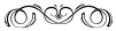 